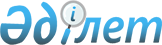 Қазақстан Республикасы Премьер-Министрінің 1997 жылғы 27 наурыздағы N 80-ө өкімінің күші жойылды деп тану туралыҚазақстан Республикасы Премьер-Министрінің 2004 жылғы 31 желтоқсандағы N 385-ө Өкімі

      Қазақстан Республикасы Премьер-Министрінің 1997 жылғы 27 наурыздағы N 80-ө  өкімінің  күші жойылды деп танылсын.        Премьер-Министрдің 

      міндетін атқарушы 
					© 2012. Қазақстан Республикасы Әділет министрлігінің «Қазақстан Республикасының Заңнама және құқықтық ақпарат институты» ШЖҚ РМК
				